Внеклассное мероприятие в 7 б классе«Вода- чудесный  дар природы»Провела: Н.В.Кузьмина, учитель русского языка и литературыЦель: привлечение внимания учащихся к проблеме воды через развитие функциональной грамотности учащихся.Задачи:обогащение знаниями о природном окружении;развитие целостного восприятия окружающего мира; воспитание любви и бережного отношения к природе.дать понятие детям о значении воды в жизни человека,познакомить с последствиями влияния человека на природу, экологическими проблемами, которые необходимо решать на современном этапе;развитие познавательного интереса к природе родного края и проблемам её охраны;патриотическое воспитание школьников путем привлечения их к делу сохранения, оздоровления и восстановления природы родного края;продолжить формирование ответственного отношения к  сохранности  водных ресурсОборудование и дополнительные материалы:  презентация , медиафайл с мультфильмом, ватман для отчета команды о своей работеФорма проведения: экологическое состязаниеХод внеклассного мероприятияI. Организационный этапПриветствие. Создание рабочей обстановки. Сообщение темы. Постановка задач.II. Этап подготовки к активной деятельности . Слайд1-8Площадь водной поверхности  почти в 2,5 раза больше площади  суши. Человек на 75% состоит из воды, поэтому вода, которую мы пьем , проникает в каждую клетку нашего тела, ее качество даже важнее продуктов питания.нам необходимо иметь знания о воде и уметь бережно использовать ее.    Мы сегодня проводим экологическое состязание. Работать будем в 3 группах. На столе  для каждой команды лежит ватман, в центре которого прошу написать слово вода. Нужно ватман разделить на 9 секторов. По ходу работы каждый сектор заполнить нужным материалом, который будет служить отчетом работы  группы.Мини-викторина:Почему грязная посуда, белье становятся чистыми, если их моют и стирают в воде? (Вода – растворитель)Почему моря не переполняются от впадающих рек и не заливают сушу? (Круговорот воды, испарение с поверхности)Почему в крышке чайника делают отверстие? (Для выхода пара)Почему во время ледохода лед не тонет, а плывет по поверхности реки? (Лед легче воды)Почему молекулу воды называют диполь? (H2O)Может ли человек поднять кубометр воды? (Нет, масса 1 куба воды 1000 кг)Какое животное способно выпить 250 литров воды сразу? (Верблюд)Какая река самая полноводная и быстрая в мире? (Амазонка)Самое соленое море? (Мертвое, в каждом литре его воды – около 300 г солей)Как называется природное явление, когда горячая подземная вода вырывается на поверхность высоким фонтаном? (Гейзер)Что такое «жесткая вода»? (Вода с повышенным содержанием солей калия и кальция)Назовите греческое название воды? (Гидро)На каком материке нет ни одной реки? (Антарктида)Где на Земле выпадает больше всего осадков? (Индия)Назовите латинское название воды? (Аква)В каком органе человека содержится наибольшее количество воды? (Стекловидное тело глаза – 99%).Где в организме человека содержится наименьшее количество воды? (Зубная эмаль)Сколько литров воды в сутки необходимо человеку для нормальной жизнедеятельности .( 2,5 л)Как называл воду Леонардо да Винчи? (Сок жизни)Какая река является самой длинной на Земле? (Нил)В каком озере находится 80% всей пресной воды нашей страны и пятая часть пресной воды всей планеты? (Байкал)III. Работа команд.I.Высказывание о воде. Слайд 9.II.Теорема. Предложить способы доказательства теоремы «Вода – источник жизни» Слайд 10 Дано: водаДоказать: Взаимосвязь воды и жизни.Доказательство ?III.Решение задач. «Вода- основа нашего организма» Слайд 11-16IV.Экологическая сказка «Жила была река» Слайд 17-28   -Что надо сделать, чтобы спасти воду?V.Занимательные задачки  Слайд  29-31VI.Пословицы о воде.Какие вы знаете пословицы о воде?VII.Проблемы экологии.   Нехватка пресной воды. Что можно сделать?VIII.Рисунки.   Что бы было, если в пустыню пришла вода?IX.Синквей. Слайд 32Составить синквейн со словом вода.IV. Отчет команд о своей работе.V. Подведение итогов . Слайд 33Мультфильм «Над нами не каплет.Слайд 2. Высказывание В.И. Вернадского о воде.Учащиеся обсуждают, высказывают своё мнение.Слайд 3.ТеоремаВода – источник жизни.Ребята предлагают способы доказательства теоремы.Слайды 11-16 Вода – основа нашего организмаЗадача №1 (устно)Ежедневно человек должен выпивать 4% от своего веса воды. Сколько в день воды должен выпить человек, весом 65 кг?650,04 = 2,6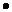 Задача №2Организм человека на 75% состоит из воды. Найти вес человека, если в его организме 50,4кг воды?Составим пропорцию: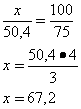 Ответ: вес человека 67,2 килограмма12 кгЗадача №3 (устно)25% суши Земли занимают пустыни. В Туркмении летчики-испытатели, космонавты участвовали в эксперименте на выживание. За 5 часов перехода один из них потерял 8 кг водного запаса своего организма – это составило 8% от массы его тела. Критическая норма потери воды человеком 12%. Какова эта норма в массовой доле для этого испытателя?Этот испытатель сказал, что если в тот момент ему бы сказали на коленях ползти к воде, он пренебрёг бы гордостью и самолюбием и пополз бы, лишь бы утолить смертельную жажду. Только там, в пустыне, он понял всю великую роль воды для живого организма. Люди ломались, падали духом, теряли человеческий облик. Даже сейчас он не может вспоминать это без дрожи. Люди берегите воду!Предлагаю каждому из вас вычислить свою критическую норму потери воды в массовой доле?Критическая норма потери воды человеком 12%Слайды 17-28«Жила была река» (экологическая сказка А.А. Рыжкова)Ответить на вопрос:Учащиеся обсуждают, высказывают своё мнение.Слайды 29-31Решение занимательных задач.Задача №1Бочка водыОдин мужчина выпивает бочку воды за 14 дней, а вместе с женой выпивает такую же бочку воды за 10 дней. Нужно узнать, за сколько дней жена одна выпивает бочку воды.Решение:За 140 дней мужчина выпьет 10 бочек воды.За 140 дней вместе с женой выпьют 14 бочек воды.За 140 дней жена выпьет 4 бочки воды.140 : 4 = 35 днейОтвет: за 35 дней жена одна выпьет бочку воды.Задача №2Два сосудаМожно ли имея два сосуда емкостью 3 и 5 л, набрать из водопроводного крана 4 л воды?Решение: Задача №3Два ведраУ очень маленького мальчика есть два ведра. В одно входит 9 литров, а в другое – 5 литров. Мальчику понадобилось получить три литра воды. Как с помощью двух ведер, переливая воду, получить 3 литра воды?Решение:Задача №4ВодаКак разделить поровну между двумя семьями 12 л воды , которая находится в 12-ти литровом сосуде, для этого у вас есть 2 сосуда 8-ми литровый и 3-ех литровый.Решение: 